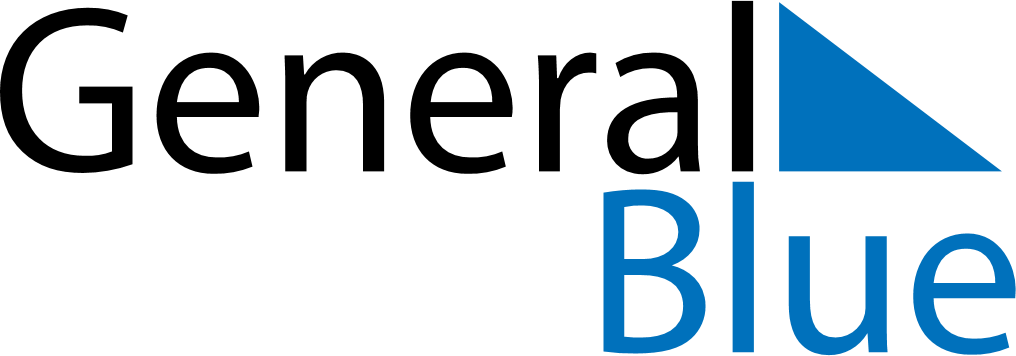 Weekly CalendarApril 1, 2024 - April 7, 2024Weekly CalendarApril 1, 2024 - April 7, 2024Weekly CalendarApril 1, 2024 - April 7, 2024Weekly CalendarApril 1, 2024 - April 7, 2024Weekly CalendarApril 1, 2024 - April 7, 2024Weekly CalendarApril 1, 2024 - April 7, 2024MONDAYApr 01TUESDAYApr 02TUESDAYApr 02WEDNESDAYApr 03THURSDAYApr 04FRIDAYApr 05SATURDAYApr 06SUNDAYApr 07